The GP Retainer Scheme 2018The GP Retainer Scheme was relaunched in 2017 with new wider eligibility criteria and new increased incentives for practices. Summary of schemeTo apply you must be a fully qualified GP and must hold full registration and a license to practice with the GMC and be on the National Medical Performers List This scheme is for doctors who are seriously considering leaving or have left General Practice due to personal reasons (caring responsibilities or personal illness) Decisions made for approval are by HEE and NHS EnglandRetained GPs can be on the scheme for a maximum of five years Benefits for the practiceThe practice will get £4,000 per session per annum towards the cost of employing the GP ie a 4 session GP would have a subsidy of £16,000 per annum for up to 5 years. This allowance of £76.92 per sessions supports the provision of mentoring and educational support and flexibility of employment provided to the Retainer GP (RGP).RGP can work up to 4 sessions (16 hours 40 minutes), 208 sessions per year, which includes protected time for continuing professional development and with educational support. Benefits for the GPImproved work life balance with other commitments e.g family, caring or other work More likely to find flexible hours Bursary of £1000 per session towards professional expenses Good study leave allowance – minimum of 8 sessions/ year (1 session/ week FTE pro rota)Acquire employment rights in the same way as normal employeesEducational supervision provided – help and advice should be available during sessions, 20 minutes a week with a supervisor (or equivalent per fortnight or month)Are you interested? Further details and application forms available at http://kssdeanery.ac.uk/gp-retainersAny questions about the scheme please contact CPD.KSS@hee.nhs.ukYou can contact Dr Mary- Rose Shears,  Mary-Rose.Shears@hee.nhs.ukAssociate Dean for East Sussex, Lead for Induction, Refresher and Retention, Global Health Lead, Department of Postgraduate GP Education 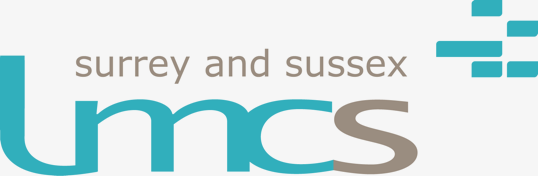 